Корректировка программы на период обучения с применением дистанционных образовательных технологийНа период с 30 марта по 12 апреля Ф.И.О. уителя: Шихкамалова Диана РасимовнаУчебный предмет: Физическая культураКласс: 1БТема урока: ОФП.ЭстафетаБыстрота – это способность человека выполнять максимальное число движений за минимальный отрезок времени. Быстрота важна не только в спорте, но и в повседневной жизни. Способность быстро бегать, быстро реагировать на опасности может спасти жизнь.Выносливость – это способность выполнять человеком какое-либо действие долгое время, не утомляясь. Это очень важное качество для любого человека.О следующем качестве Вы знаете не понаслышке. Что такое сила? Почему она важна для каждого человека? Сила – это способность человека преодолевать внешнее сопротивление или противостоять ему с помощью мышц. Это качество важно абсолютно для всех, но больше всего - для спортсменов. Ведь именно с помощью силы они часто выигрывают соревнования. Но сила важна не только на соревнованиях. Сила нам нужна и в повседневной жизни: поднять тяжелые сумки, взять на руки маленького ребёнка, передвинуть стол и так далее.Ещё одним важным качеством является ловкость. Ловкость – это способность выполнять сложные по координации движения или быстро изменить положение тела. Например, чтобы смягчить падение или увернуться от летящего в вас мяча.Последним, не менее важным физическим качеством человека, является гибкость. Гибкость – это способность суставов человека к большой подвижности. Это качество тренируется с детства специальными упражнениями.«Эстафета парами»Описание игры: Участники делятся на 2 колонны. Внутри каждой колонны они также делятся парами и становятся за линию на одной стороне площадки. На противоположной стороне располагаются ориентиры. По сигналу первые пары, взявшись за руки, бегут до ориентиров, обегают их и возвращаются в конец колонны. Выигрывает та колонна, игроки которой быстрее выполнят задание и не разъединят руки во время бега.Усложнение: участники встают спиной друг к другу и сцепляются локтями.Задание:Впишите названия упражнений из представленного перечня в соответствующие графы таблицы с названием физических качеств.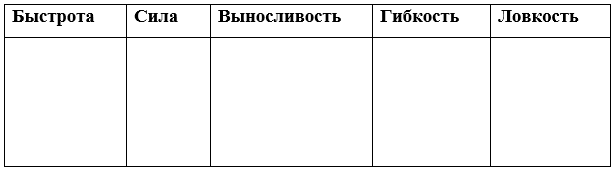 	Плавание на 25,50,100 метров	Езда на велосипеде	Катание на коньках	Приседания	Прыжки в длину	Кувырки	Эстафеты	Наклоны в положении сидя	Бег из различных исходных положений	«Мост»Тема урока: Инструктаж по технике безопасности.Подвижные игры с элементами легкой атлетикиПодвижные игры – это не только весело, но и полезно! Играя, мы становимся более ловкими, сильными и выносливыми. Учимся быстро принимать решения, дружить и помогать товарищам по команде. Каждый может проявить свои лучшие физические способности и смекалку.Спортивная форма и обувь должны быть удобными, не мешать движениям и подходить по размеру. Следует использовать исправный инвентарь, такой, как мячики и скакалки. Но брать его можно только с разрешения учителя или родителей.Из-за нарушения техники безопасности или случайно в игре можно получить травму. В таком случае следует сохранять спокойствие и сообщить о травме взрослым.Лучшим способом избежать травм является предварительная разминка. С её помощью мы сможем «разогреться» и подготовить организм к дальнейшим упражнениям.Задание: Найдите 6 слов, обозначающих части тела человека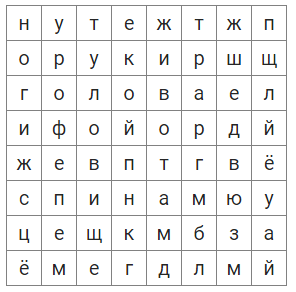 Тема урока: Подвижные игры с элементами легкой атлетикиПодвижные игры помогают человеку совершенствоваться в беге, прыжках, метании, а также стать более ловким и сильным, быстрым и сообразительным. Знакомы ли вам такие игры: «Быстро встань в колонну», «Ловишки», «Перестрелка»?Почти с рождения человек начинает знакомиться с играми. Играя в подвижные игры, можно соревноваться в беге, прыжках, но, в отличие от спортивных игр, подвижные игры не требуют специальной подготовки, для них нет единых правил. Одни и те же игры могут проводиться в разных условиях с большим или меньшим числом участников.Задание: Найти 6 слов по теме урока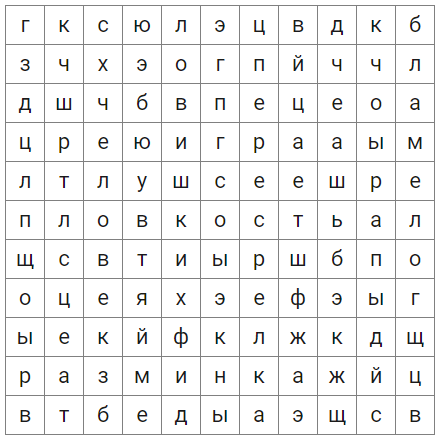 ДатаТема урокаФорма проведения урокаЗадания с указанием образовательного ресурсаФорма предоставления результата Дата, время предоставления результата Текущая аттестация, оценивание1Б:06.04.20ОФП.ЭстафетыДистанционная Российская электронная школа, 1 клаасс, урок  4Письменно заполнить таблицу07.04.20До 20:00shihkamalova77@gmail.comФронтальная1Б:07.04.20Инструктаж по технике безопасности.Подвижные игры с элементами легкой атлетикиДистанционная Российская электронная школа, 1 клаасс, урок   44Письменно ответить на вопрос08.04.20До 20:00shihkamalova77@gmail.comФронтальная 1Б:09.04.20Подвижные игры с элементами легкой атлетикиДистанционная Российская электронная школа, 1 клаасс, урок  45 Письменно ответить на вопрос10.04.20До 20:00shihkamalova77@gmail.comФронтальная